Excellent organizing & coordination skillsAnalytical with keen eye to detail Possess positive-proactive work approachHolding UAE driving license INTERNSHIPSGULF FOOD 2015, Dubai, United Arab Emirates					 Feb 2015Position: Customer Service ExecutiveJob Profile:Complete formalities related to documentation proceduresFacilitate the flow of information across the organization, suppliers and customersPreparing activity reports on day-to day basisDO & CO, Sakhir, Kingdom of Bahrain (Bahrain F1 Grand Prix)	 		 Apr 2013Position: VIP Hospitality Crew MemberJob Profile:Carry out assigned duties to ensure accurate and timely work processes with maximum efficiency as well as compliance to specified standards. Maintain a thorough understanding of the core operations and directing VIP guests to their respective booths allotted.DUET SPORTS, Dubai, United Arab Emirates (Dubai Int’l Academic City)	 Apr 2013Position: Organizer, Inter Collegiate Sports Tournament (DIAC)Job Profile:Worked with the Media, Creative and Public Relations departments on smooth functioning of the tournament.Developed and presented ideas, marketing plans for the eventFacilitate the flow of information & materials across various teams, suppliers and players.Preparing activity reports upon completion.V3 MEDIA, Dubai, United Arab Emirates					 	 Oct 2012Position: Intern Producer, 105.4 Radio SpiceJob Profile:Provide recommendations designed to improve show content.Drove towards increasing stations listeners and reported on the same through weekly reports.Created show content for various segments of the radio station.Heriot Watt, Dubai, U.A.E 									MAY 2016Bachelor of Business AdministrationDUBAI TRADE (CILT), Dubai, U.A.E                                                                                               NOV 2016Certified Trade and Logistics ProfessionalVibgyor High, Mumbai, India                                                                                          MAY 2012A LevelsHolding UAE driving license: YesReference: References are available upon request.I hereby declare that the information furnished above is true to the best of my knowledge.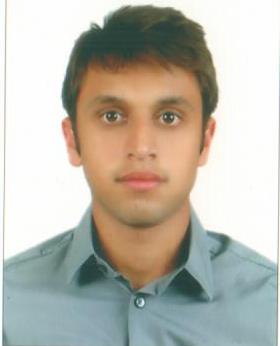 